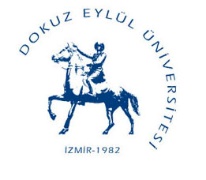 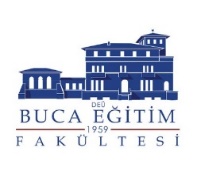 İZİN İSTEYENİN ADI VE SOYADI :İZİN İSTEYENİN ADI VE SOYADI :GÖREVİ : İZİNİ GEÇİRECEĞİ ADRES : İZİNİ GEÇİRECEĞİ ADRES : GEREKTİĞİNDE ARANILACAK TELEFON İZİN SÜRESİ :AYRILACAĞI TARİH:BAŞLAYACAĞI TARİH :İZİN İSTEME VEYA VERİLİŞ NEDENİ (YASAL DAYANAK) İZİN İSTEME VEYA VERİLİŞ NEDENİ (YASAL DAYANAK) İZİN İSTEME VEYA VERİLİŞ NEDENİ (YASAL DAYANAK) 657 Sayılı Kanunun …….. Maddesi uyarınca 657 Sayılı Kanunun …….. Maddesi uyarınca 657 Sayılı Kanunun …….. Maddesi uyarınca İMZASI:İMZASI:İDARİ PERSONEL                                          Ayrılmasında Sakınca Yoktur                            (Birim Amiri)ÖĞRETİM ELEMANLARIÖĞRETİM ELEMANLARIBÖLÜM BAŞKANI  Anabilim Dalı Başkanı : Anabilim Dalı Başkanı : Dekanlık  MakamınaOlurlarınıza arz ederim.…./…../……Meral YAKUT ÖZTÜRKFAKÜLTE SEKRETERİDekanlık  MakamınaOlurlarınıza arz ederim.…./…../……Meral YAKUT ÖZTÜRKFAKÜLTE SEKRETERİDekanlık  MakamınaOlurlarınıza arz ederim.…./…../……Meral YAKUT ÖZTÜRKFAKÜLTE SEKRETERİUYGUNDUR…../…../……Prof.Dr.Ercan AKPINARDEKAN V.UYGUNDUR…../…../……Prof.Dr.Ercan AKPINARDEKAN V.UYGUNDUR…../…../……Prof.Dr.Ercan AKPINARDEKAN V.………………………………………………………………gün yıllık izin hakkı vardır.……./……/………PERSONEL İŞLERİ………………………………………………………………gün yıllık izin hakkı vardır.……./……/………PERSONEL İŞLERİ………………………………………………………………gün yıllık izin hakkı vardır.……./……/………PERSONEL İŞLERİ